Non-admitted patient emergency department service episode—transport mode (arrival), code NExported from METEOR(AIHW's Metadata Online Registry)© Australian Institute of Health and Welfare 2024This product, excluding the AIHW logo, Commonwealth Coat of Arms and any material owned by a third party or protected by a trademark, has been released under a Creative Commons BY 4.0 (CC BY 4.0) licence. Excluded material owned by third parties may include, for example, design and layout, images obtained under licence from third parties and signatures. We have made all reasonable efforts to identify and label material owned by third parties.You may distribute, remix and build on this website’s material but must attribute the AIHW as the copyright holder, in line with our attribution policy. The full terms and conditions of this licence are available at https://creativecommons.org/licenses/by/4.0/.Enquiries relating to copyright should be addressed to info@aihw.gov.au.Enquiries or comments on the METEOR metadata or download should be directed to the METEOR team at meteor@aihw.gov.au.Non-admitted patient emergency department service episode—transport mode (arrival), code NIdentifying and definitional attributesIdentifying and definitional attributesMetadata item type:Data ElementShort name:Emergency department arrival mode - transportMETEOR identifier:270000Registration status:Health!, Superseded 22/12/2011Definition:The mode of transport by which the person arrives at the emergency department, as represented by a code.Data Element Concept:Non-admitted patient emergency department service episode—transport modeValue Domain:Transport mode code NValue domain attributesValue domain attributesValue domain attributesRepresentational attributesRepresentational attributesRepresentational attributesRepresentation class:CodeCodeData type:NumberNumberFormat:NNMaximum character length:11ValueMeaningPermissible values:1Ambulance, air ambulance or helicopter rescue service2Police/correctional services vehicle8OtherSupplementary values:9
 Not stated/unknown
 Collection and usage attributesCollection and usage attributesGuide for use:CODE 8     OtherIncludes walking, private transport, public transport, community transport, and taxi.Data element attributes Data element attributes Source and reference attributesSource and reference attributesSubmitting organisation:National reference group for non-admitted patient data development, 2001-02
Relational attributesRelational attributesRelated metadata references:Has been superseded by Emergency department stay—transport mode (arrival),  code NHealth!, Superseded 05/10/2016Independent Hospital Pricing Authority, Standard 31/10/2012
Is re-engineered from  Emergency department arrival mode - transport, version 1, DE, NHDD, NHIMG, Superseded 01/03/2005.pdf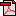  (13.8 KB)No registration statusImplementation in Data Set Specifications:Acute coronary syndrome (clinical) DSSHealth!, Superseded 01/09/2012DSS specific information: This data element should only be collected for patients who presented to the emergency department for treatment related to acute coronary syndromes.

Non-admitted patient emergency department care NMDSHealth!, Superseded 24/03/2006Implementation start date: 01/07/2005
Implementation end date: 30/06/2006

Non-admitted patient emergency department care NMDSHealth!, Superseded 23/10/2006Implementation start date: 01/07/2006
Implementation end date: 30/06/2007

Non-admitted patient emergency department care NMDSHealth!, Superseded 07/12/2005
Non-admitted patient emergency department care NMDS 2007-08Health!, Superseded 05/02/2008Implementation start date: 01/07/2007
Implementation end date: 30/06/2008

Non-admitted patient emergency department care NMDS 2008-10Health!, Superseded 22/12/2009Implementation start date: 01/07/2008
Implementation end date: 30/06/2010

Non-admitted patient emergency department care NMDS 2010-11Health!, Superseded 18/01/2011Implementation start date: 01/07/2010
Implementation end date: 30/06/2011

Non-admitted patient emergency department care NMDS 2011-12Health!, Superseded 30/01/2012Implementation start date: 01/07/2011
Implementation end date: 30/06/2012

Implementation in Indicators:Used as Numerator
National Healthcare Agreement: P23-Selected potentially avoidable GP-type presentations to emergency departments, 2010Health!, Superseded 08/06/2011
National Healthcare Agreement: PI 19-Selected potentially avoidable GP-type presentations to emergency departments, 2013Health!, Superseded 30/04/2014
National Healthcare Agreement: PI 19-Selected potentially avoidable GP-type presentations to emergency departments, 2014Health!, Superseded 14/01/2015
National Healthcare Agreement: PI 19-Selected potentially avoidable GP-type presentations to emergency departments, 2015Health!, Superseded 08/07/2016
National Healthcare Agreement: PI 23-Selected potentially avoidable GP-type presentations to emergency departments, 2011Health!, Superseded 31/10/2011
National Healthcare Agreement: PI 23-Selected potentially avoidable GP-type presentations to emergency departments, 2011Health!, Superseded 31/10/2011
National Healthcare Agreement: PI 23-Selected potentially avoidable GP-type presentations to emergency departments, 2012Health!, Superseded 25/06/2013